Employment history in last 5 years: 2007 – Present	     Senior lecturer at the Department of Horticulture, Forest and Landscape architecture, School of Agroecology, Mongolian University of Life Sciences2012-2014 Postdoctoral Fellow at the Shimane University, Matsue, JapanMembership of professional association: 2015   Member, Mongolian Agronomists Association2022   A Board member, Mongolian Greenhouse Entrepreneurs AssociationEducation – since bachelor degree: 2009-2012  PhD (Environmental Science), Shimane University, Matsue, Japan2005-2007  MSc (Plant protection), Mongolian University of Life Sciences, Ulaanbaatar, Mongolia2001-2005  BSc (Plant protection), Mongolian University of Life Sciences, Ulaanbaatar, MongoliaSelected recent papers:Bayarjargal E., D.Nasandulam D., Enkhjargal B., Banzragch D. (2021) “Morphological and molecular identification of Strawberry fungal diseases”. Journal of Agroeology (14), 263-270. Majiisuren D., Banzragch D., Uranchimeg А. (2020-2021) “Test results of new bio-fungicides against on anthracnose (Colletotrichum spp) and fusarium wilt (Fusarium spp) of cucumber in greenhouse” Journal of Agroeology, 13(04), 187-194. D.Banzragch, H.Ishiga, D.Nasandulam (2019) Geochemical evaluation of land use at a medieval harbor site in Masuda City, Chugoku region, Japan. Proceedings of the Mongolian Academy of Sciences, 1-13 https://doi.org/10.5564/pmas.v59i3.1241 U.Norjmaa, D.Nasandulam, B.Enkhjargal, D.Banzragch (2019) Morphological and molecular identification of Beauveria bassiana from agriculture soils. Journal of Agriculture Science. 27(02):20-24 https://doi.org/10.5564/mjas.v27i02.1280Dalai, B., & Ishiga, H. (2013). Geochemical evaluation of present Tuul River sediments, Ulaanbaatar basin, Mongolia. Environ Monit Assess (3)185:2869-2881 https://doi.org/10.1007/s10661-012-2757-z Dalai, B., & Ishiga, H. (2013). Identification of ancient human activity using multi-element analysis of soils at a Medieval harbor site in Masuda City, Shimane Prefecture, Japan. Earth Science (Chikyu Kagaku) 67:75-86 https://doi.org/10.15080/agcjchikyukagaku.67.2_75 Dalai, B., & Ishiga, H. (2012). Reconstruction of ancient human activities using geochemical analysis of heavy metals in soils of the Yamasaki archaeological site, Hikimi River, Masuda City, Japan. Earth Science (Chikyu Kagaku) 66:163-176 https://doi.org/10.15080/agcjchikyukagaku.66.5_163 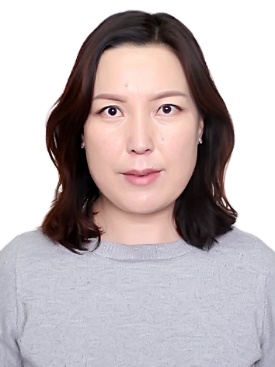 BANZRAGCH DalaiSenior lecturer, PhD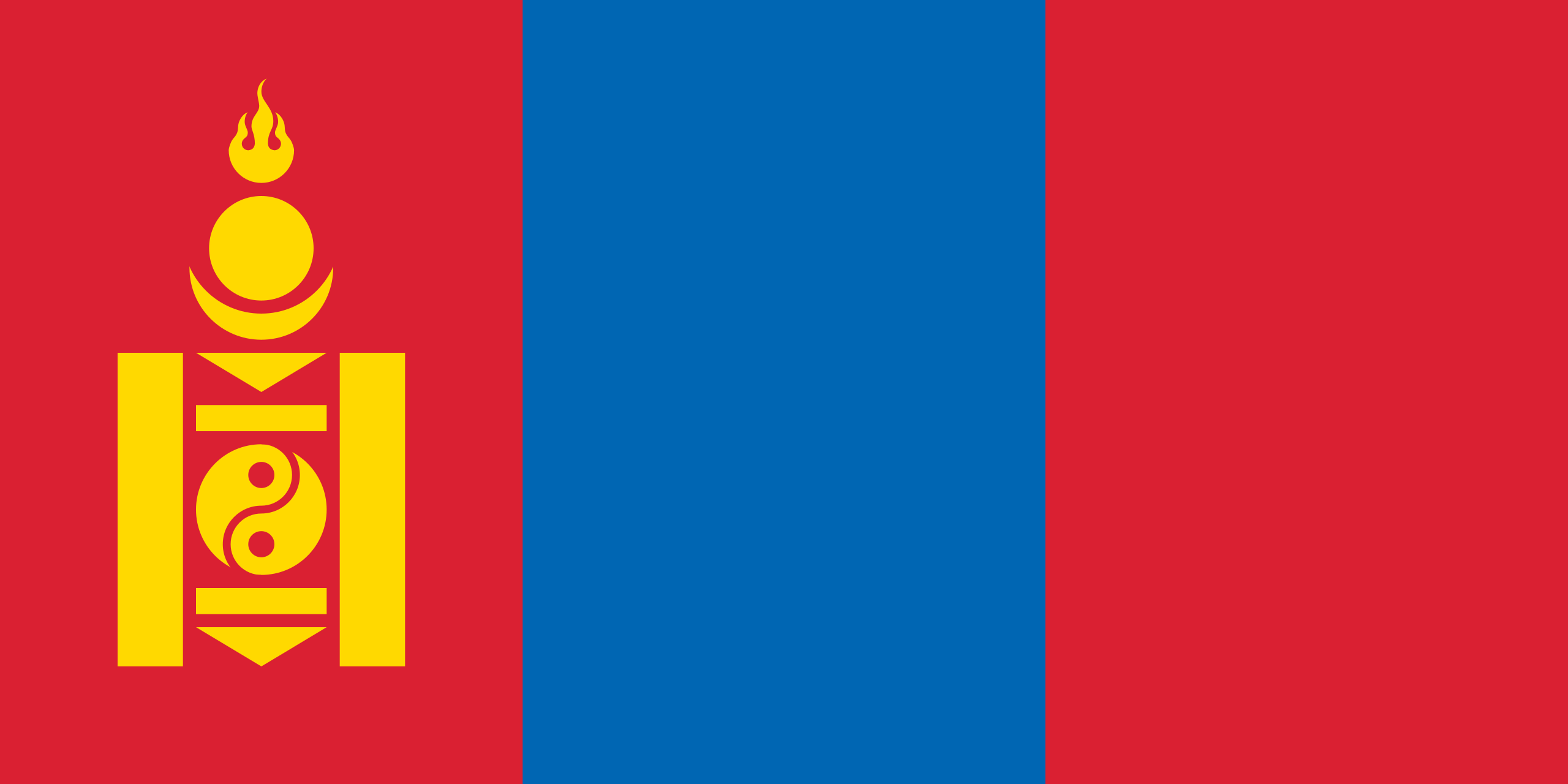 School of Agroecology, Mongolian University of Life SciencesUlaanbaatar, MongoliaLanguage(s): Mongolian, EnglishOffice postal address, phone number and e-mail: Mongolian University of Life Science, Department of Ecology, Zaisan 17024, Khan-Uul district Ulaanbaatar, Mongolia, e-mail: banzragch@muls.edu.mn Research gate: https://www.researchgate.net/profile/Banzragch-Dalai 	ORCID: 0000-0002-1330-579X BANZRAGCH DalaiSenior lecturer, PhDSchool of Agroecology, Mongolian University of Life SciencesUlaanbaatar, MongoliaLanguage(s): Mongolian, EnglishOffice postal address, phone number and e-mail: Mongolian University of Life Science, Department of Ecology, Zaisan 17024, Khan-Uul district Ulaanbaatar, Mongolia, e-mail: banzragch@muls.edu.mn Research gate: https://www.researchgate.net/profile/Banzragch-Dalai 	ORCID: 0000-0002-1330-579X Potential areas for PhD supervision:Potential areas for PhD supervision:Supervising experience:Plant protectionPesticide toxicologyPlant products quality assessmentEnvironmental monitoring and assessmentPlant protectionPesticide toxicologyPlant products quality assessmentEnvironmental monitoring and assessment3 MSc students